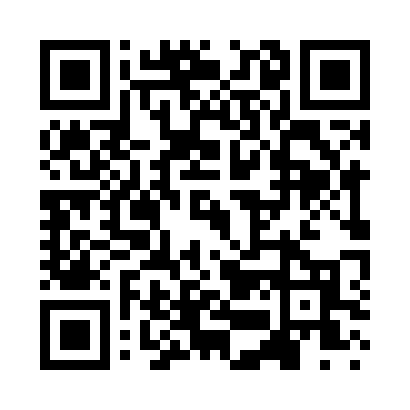 Prayer times for Bennetts Mills, New Jersey, USAMon 1 Jul 2024 - Wed 31 Jul 2024High Latitude Method: Angle Based RulePrayer Calculation Method: Islamic Society of North AmericaAsar Calculation Method: ShafiPrayer times provided by https://www.salahtimes.comDateDayFajrSunriseDhuhrAsrMaghribIsha1Mon3:555:321:015:008:3010:072Tue3:555:321:015:008:3010:073Wed3:565:331:025:008:3010:074Thu3:575:341:025:008:3010:065Fri3:585:341:025:008:2910:066Sat3:585:351:025:008:2910:057Sun3:595:351:025:008:2910:058Mon4:005:361:025:008:2810:049Tue4:015:371:025:008:2810:0310Wed4:025:371:035:018:2810:0311Thu4:035:381:035:018:2710:0212Fri4:045:391:035:018:2710:0113Sat4:055:391:035:018:2610:0014Sun4:065:401:035:008:269:5915Mon4:075:411:035:008:259:5816Tue4:085:421:035:008:249:5817Wed4:105:431:035:008:249:5718Thu4:115:431:035:008:239:5619Fri4:125:441:035:008:229:5420Sat4:135:451:045:008:229:5321Sun4:145:461:045:008:219:5222Mon4:155:471:045:008:209:5123Tue4:175:481:044:598:199:5024Wed4:185:481:044:598:189:4925Thu4:195:491:044:598:179:4726Fri4:205:501:044:598:179:4627Sat4:225:511:044:598:169:4528Sun4:235:521:044:588:159:4329Mon4:245:531:044:588:149:4230Tue4:265:541:044:588:139:4131Wed4:275:551:034:578:129:39